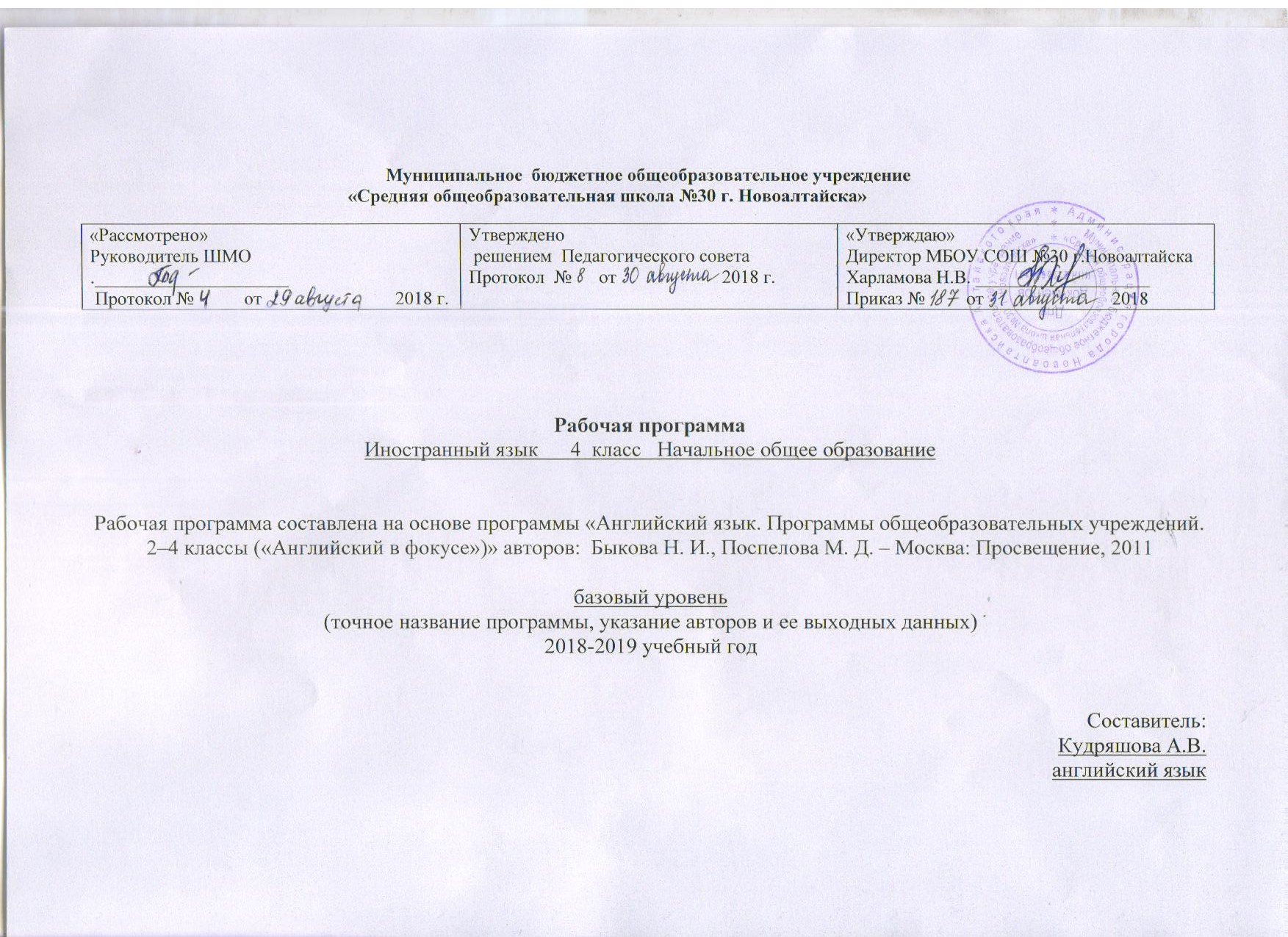 Пояснительная запискаРабочая программа составлена на основе программы «Английский язык. Программы общеобразовательных учреждений. 2–4 классы («Английский в фокусе»)» авторов:  Быкова Н. И., Поспелова М. Д. – Москва: Просвещение, 2011.  Базовый уровень. 2018-2019 учебный год.Предлагаемая Рабочая программа предназначена для 2–4 классов общеобразовательных учреждений и составлена в соответствии стребованиями Федерального государственного образовательного стандартаначального образования, с учётом концепции духовно-нравственноговоспитания и планируемых результатов освоения основнойобразовательной программы начального общего образования.Деятельностный характер предмета «Иностранный язык» соответствует природе младшего школьника, воспринимающего мир целостно, эмоционально и активно. Это позволяет включать иноязычную речевую деятельность в другие виды деятельности, свойственные ребёнку данного возраста (игровую, познавательную, художественную, эстетическую и т.п.), даёт возможность осуществлять разнообразные связи с предметами, изучаемыми в начальной школе, и формировать межпредметные общеучебные умения и навыки.Данная программаобеспечивает реализацию следующих целей:формирования умения общаться на английском языкерасширение лингвистического кругозораразвитие речевых, интеллектуальных, и познавательных способностей младших школьниковобеспечение коммуникативно-психологической адаптации  младших школьников к новому языковому миру, преодоление психологического барьера, использование английского языка, как средства общения.Основными задачами реализации содержания обучения являются:формирование первоначальных представлений о единстве имногообразии языкового и культурного пространства России ианглоговорящих стран, о языке как основе национального самосознания.развитие диалогической и монологической устной и письменнойречи, коммуникативных умений, нравственных и эстетическихчувств, способностей к творческой деятельности.Рабочая программа предназначена для учащихся 2–4 классов общеобразовательныхучреждений и рассчитан на два часа в неделю, в количестве 68 часов в год.Лист корректировки рабочей программыклассНазвание раздела, темы Дата проведения по плануПричина корректировкиКорректирующие мероприятияДата проведения по факту